Antigua and BarbudaAntigua and BarbudaAntigua and BarbudaAntigua and BarbudaApril 2024April 2024April 2024April 2024SundayMondayTuesdayWednesdayThursdayFridaySaturday123456Easter Monday789101112131415161718192021222324252627282930NOTES: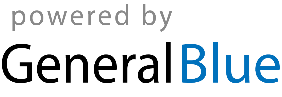 